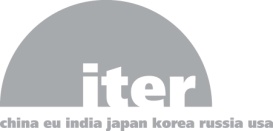 Confidentiality CommitmentContract reference to be definedI, the undersigned, hereby declare that I agree to undertake the tasks assigned to me under the above mentioned contract.I undertake to perform my duties honestly and fairly. My contribution to the activities in which I will be involved will be objective and will fully respect the principles of fairness and impartiality.I undertake to hold in trust and confidence any ITER Project related information or documents. I undertake to use them only for the purposes of executing the tasks assigned to me and not to disclose them to any third party, including my employer. I will endeavour to avoid any conflict of interest situation, either direct or indirect. Should any such situation arise, I will promptly inform the relevant Responsible Officer. I undertake neither to assist nor be directly involved with any other bids or proposals in association with other external entity’s seeking to obtain contracts under the ITER project. I understand that I will be held personally responsible for maintaining the confidentiality of any documents or electronic files received and for returning, erasing or destroying all confidential documents or files upon completing the tasks, unless otherwise instructed.On conclusion of my assignment I will remain obligated to preserve the confidentiality for a period of 5 years. Name:Signature:Date: